ОПРОСНЫЙ ЛИСТчастотно-регулируемый приводЗаказНомерДоп. условия1. Питающая сеть1. Питающая сеть1. Питающая сеть1. Питающая сетьНоминальное напряжение:ВНоминальная частота:Гц2. Защита преобразователя2. Защита преобразователя2. Защита преобразователя2. Защита преобразователяАвтоматический выключательПредохранители3. Трансформатор 3. Трансформатор 3. Трансформатор 3. Трансформатор Тип:Номинальная мощность:kVAРасстояние до преобразователям4. ПреобразовательТип:Номинальная мощность:кВтНапряжение питания:ВНоминальный ток:AНоминальная частота:ГцТемпература окр. среды:oCРасстояние между мотором и преобразователем:Расстояние между мотором и преобразователем:Расстояние между мотором и преобразователем:Расстояние между мотором и преобразователем:Расстояние между мотором и преобразователем:5. Двигатель5. ДвигательТип:Номинальная мощность:Номинальная мощность:кВтНоминальное напряжение:Номинальное напряжение:ВНоминальный ток:Номинальный ток:AНоминальная частота:Номинальная частота:ГцЧастота вращенияЧастота вращенияНоминальная:Номинальная:мин-1Тип охлажденияДиапазон:                 minДиапазон:                 minмин-1                                  max                                  maxмин-1Тип конструкции:Тип конструкции:Степень защиты IP:Степень защиты IP:Температура окр. среды:Температура окр. среды:oC6. Нагрузка6. НагрузкаТип управляемой машины:Потреб. мощность, max:Потреб. мощность, max:кВЧастота вращения, max:Частота вращения, max:мин-1Диапазон регулирования скоростиДиапазон регулирования скоростиДиапазон регулирования скоростиХарактеристики нагрузкиХарактеристики нагрузки1:3Постоянная (M~const)Постоянная (M~const)1:5Линейная (M~n)Линейная (M~n)1:10Квадратичная (M~n2)Квадратичная (M~n2)1: …ОпцииОпцииОпцииОпцииОпцииОпцииОпцииБазовая панель управления (ВОР)Базовая панель управления (ВОР)Базовая панель управления (ВОР)Базовая панель управления (ВОР)Базовая панель управления (ВОР)Комфортная панель управления (АОР)Комфортная панель управления (АОР)Комфортная панель управления (АОР)Комфортная панель управления (АОР)Комфортная панель управления (АОР)Модуль PROFIBUSМодуль PROFIBUSМодуль PROFIBUSМодуль PROFIBUSМодуль PROFIBUSРазъем для подключения к шине RS 485Разъем для подключения к шине RS 485Разъем для подключения к шине RS 485Разъем для подключения к шине RS 485Разъем для подключения к шине RS 485Монтажный комплект РС - преобразовательМонтажный комплект РС - преобразовательМонтажный комплект РС - преобразовательМонтажный комплект РС - преобразовательМонтажный комплект РС - преобразовательМонтажный комплект РС – АОРМонтажный комплект РС – АОРМонтажный комплект РС – АОРМонтажный комплект РС – АОРМонтажный комплект РС – АОРМонтажный комплект для встройки в шкаф ВОР/АОРМонтажный комплект для встройки в шкаф ВОР/АОРМонтажный комплект для встройки в шкаф ВОР/АОРМонтажный комплект для встройки в шкаф ВОР/АОРМонтажный комплект для встройки в шкаф ВОР/АОРМонтажный комплект для встройки в шкаф АОР для нескольких преобразователейМонтажный комплект для встройки в шкаф АОР для нескольких преобразователейМонтажный комплект для встройки в шкаф АОР для нескольких преобразователейМонтажный комплект для встройки в шкаф АОР для нескольких преобразователейМонтажный комплект для встройки в шкаф АОР для нескольких преобразователейТормозной резисторТормозной резисторТормозной резисторТормозной резисторТормозной резистор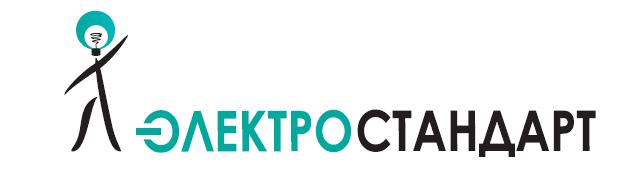 